.(1) GRAPEVINE x 2(2) STEP - HOLD - TURN ¼ LEFT - HOLD - STEP - HOLD - TURN ¼ LEFT - HOLD(3) STEP DIAGONAL FORWARD - TOGETHER - STEP DIAGONAL BACK - HEEL - HOOK - STEP FORWARD - SCUFF - STOMP(4) SWIVEL X 4 - HEEL BOUNCE X 4Restart after 26 count on wall 3, 4, 6, 9Restart after 28 count on wall 7, 10FINAL: after 16 countFULL TURN - ½ TURNChug a Lug (Restart)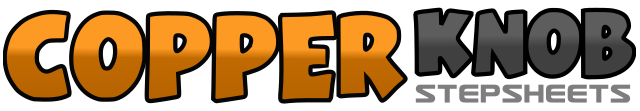 .......Count:32Wall:2Level:Beginner.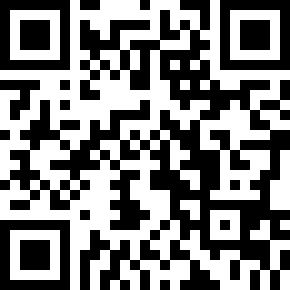 Choreographer:Gianni Hook Valassi (IT) - February 2021Gianni Hook Valassi (IT) - February 2021Gianni Hook Valassi (IT) - February 2021Gianni Hook Valassi (IT) - February 2021Gianni Hook Valassi (IT) - February 2021.Music:Chug-a-Lug - The Kentucky HeadhuntersChug-a-Lug - The Kentucky HeadhuntersChug-a-Lug - The Kentucky HeadhuntersChug-a-Lug - The Kentucky HeadhuntersChug-a-Lug - The Kentucky Headhunters........1-2step right side / cross behind left3-4step right side / touch left5-6step left side / cross behind right7-8step left side / touch right1 - 2step right forward / hold3 - 4¼ turn left / hold5 - 6step right forward / hold7 - 8¼ turn left / hold1-2step right forward / together left3-4step left back / heel right5-6hook right / step right forward7-8stomp left / stomp left forward1-2swivel left3-4swivel left5-6heel bounce7-8heel bounce1-2step right forward / ½ turn3-4step right forward / ½ turn5-6step right forward / ½ turn